PE – week 1Warm up:https://m.youtube.com/watch?v=XRdSjabz1vcCool down:https://www.youtube.com/watch?v=7gMuN6m1GsoMain workout: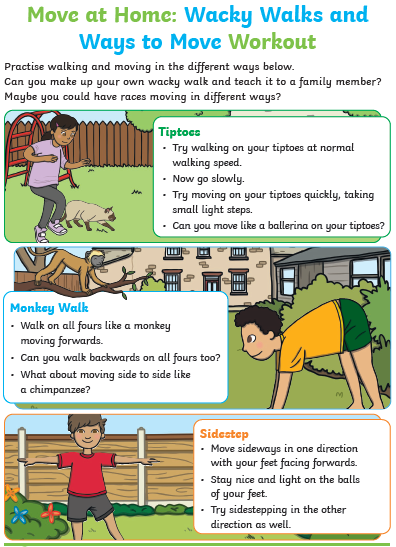 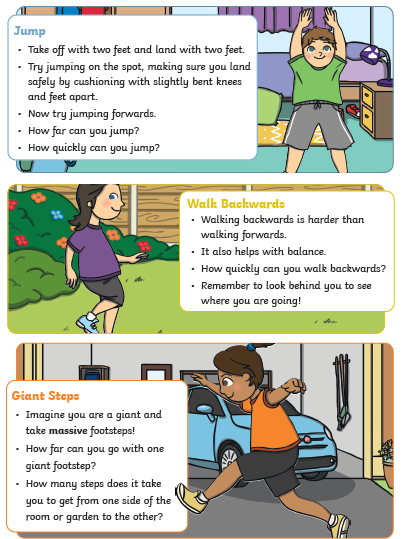 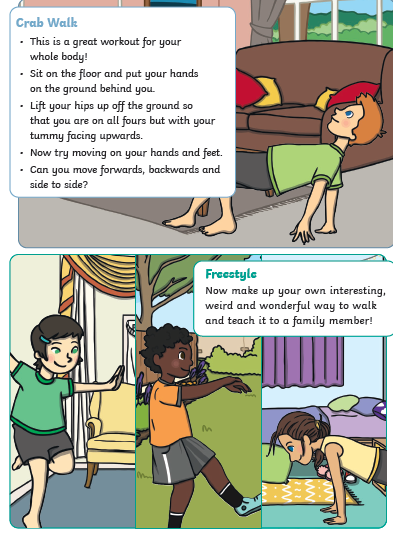 